КАБАРДИНКА,    «ЛАКИС» ( с бассейном и лифтом)    Лето 2022Гостиница "Лакис" находится практически в самом центре курортного поселка Кабардинка. Кабардинка входит в состав города Геленджика, находится в 15-ти км от города. Сейчас это одно из самых популярных на побережье мест для молодежного и семейного отдыха. В Кабардинке очень красивая набережная, кафе и рестораны, ночные дискотеки, детские аттракционы, морские прогулки, рынки и магазины. А в Геленджике для вашего отдыха - Аквапарки «Бегемот», «Золотая бухта»,  дельфинарий, туристский комплекс развлечений и спорта «Олимп.   Рядом с гостиницей "Лакис" находится рынок, автовокзал. Для отдыхающих имеется: бесплатная охраняемая стоянка, просторная кухня для приготовления пищи, место во дворе для игр детей (качели). Рядом располагаются магазины, сувенирные лавки, кафе и дискотеки. Все номера гостиницы с балконами.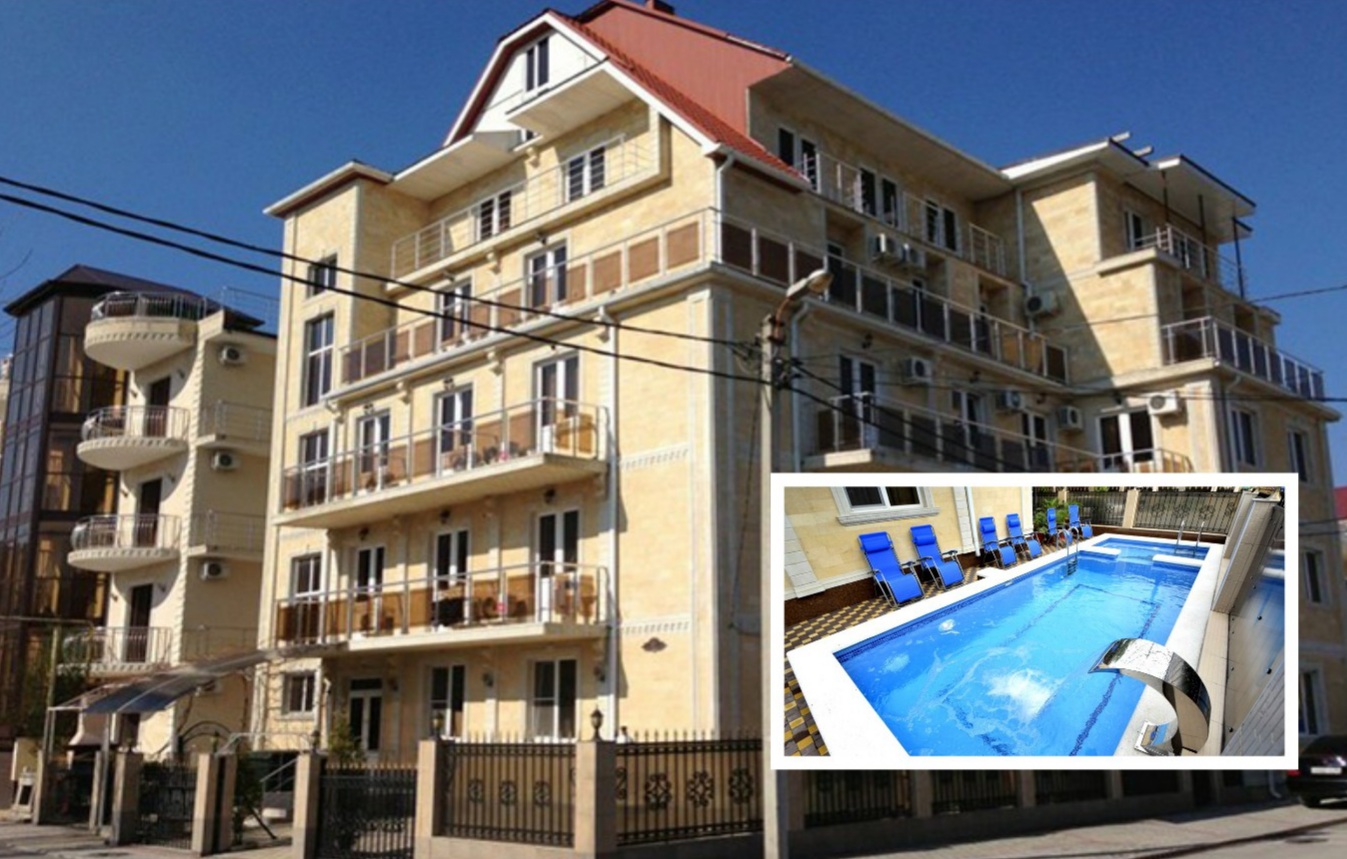 Размещение: «Стандарт» 2-х местные номера с  удобствами (WC, душ, ТВ, холодильник, сплит-система, односпальные или двуспальная кровати, прикроватные тумбочки, шкаф, пуфики, туалетный столик, вешалка, зеркало, балкон,  доп. место - евро-раскладушка). «Стандарт» 3-х местные номера с  удобствами (WC, душ, ТВ, холодильник, сплит-система, односпальные или двуспальная кровати, прикроватные тумбочки, шкаф, пуфики, туалетный столик, вешалка, зеркало, балкон).«Стандарт» 2-х комнатные 4-х, 5-и местные номера с  удобствами (WC, душ, ТВ, холодильник, сплит-система, односпальные кровати, диван-кровать, прикроватные тумбочки, кресла, пуфики, шкаф, туалетный столик, журнальный столик, комод, вешалка, зеркало, балкон).Пляж: 7 мин  - песчаный, мелко-галечный (водные аттракционы и развлечения).Питание: в гостинице есть кухня, оборудованная всем необходимым для самостоятельного приготовления пищи. Дети: до 4 лет на одном месте с родителями -5150 руб.,   до 12 лет скидка на проезд – 200 руб. Стоимость тура на 1 человека (7 ночей)В стоимость входит: проезд  на автобусе, проживание в номерах выбранной категории, сопровождение, страховка от несчастного случая. Курортный сбор за доп. плату .Выезд из Белгорода  еженедельно по пятницам.Хочешь классно отдохнуть – отправляйся с нами в путь!!!!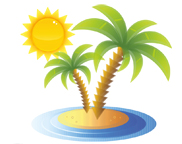 ООО  «Турцентр-ЭКСПО»                                        г. Белгород, ул. Щорса, 64 а,  III этаж                                                                                                            Остановка ТРЦ «Сити Молл Белгородский»     www.turcentr31.ru      т./ф: (4722) 28-90-40;  тел: (4722) 28-90-45;    +7-951-769-21-41РазмещениеЗаездыСТАНДАРТ ( с   балконом)СТАНДАРТ ( с   балконом)СТАНДАРТ ( с   балконом)СТАНДАРТ ( с   балконом)СТАНДАРТ ( с   балконом)СТАНДАРТ ( с   балконом)СТАНДАРТ ( с   балконом)СТАНДАРТ ( с   балконом)РазмещениеЗаезды2-х мест.  с удоб.(вид на соседнюю гостин.)2-х мест.  с удоб.Доп. местодети до 10 лет(в 2-х мест.)3-х мест.  с удоб.(вид на соседнюю гостин.)3-х мест. с удоб. 2-х комн.2-х комн.2-х комн.РазмещениеЗаезды2-х мест.  с удоб.(вид на соседнюю гостин.)2-х мест.  с удоб.Доп. местодети до 10 лет(в 2-х мест.)3-х мест.  с удоб.(вид на соседнюю гостин.)3-х мест. с удоб.  4-х мест. с удоб. 4-х мест. с удоб.  и кухней5-и мест. с удоб. и кухней03.06.-12.06.12500134507650108001145012650131001165010.06.-19.06.12800137507950111501175012850133501195017.06.-26.06.13600146008500116001220013250138501225024.06.-03.07.14600156008650122501265013450148501345001.07.-10.07.15850168509750133501365013950160001395008.07.-17.07.15850168509750133501365013950160001395015.07.-24.07.16150171509950135001400014250163001425022.07.-31.07.16150171509950135001400014250163001425029.07.-07.08.16150171509950135001400014250163001425005.08.-14.08.16150171509950135001400014250163001425012.08.-21.08.16150171509950135001400014250163001425019.08.-28.08.15850168509750133501385013950160001395026.08.-04.09.14800158008950123501355013550150001325002.09.-11.09.14250152508250119501335013350140001225009.09.-18.09.13750147507850117501325012950134501195016.09.-25.09.134501445076501145012900126501315011650